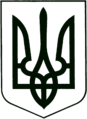 УКРАЇНА
МОГИЛІВ-ПОДІЛЬСЬКА МІСЬКА РАДА
ВІННИЦЬКОЇ ОБЛАСТІР І Ш Е Н Н Я №230Про відмову в наданні дозволу на розробку проектів землеустрою щодо відведення земельних ділянок в місті Могилеві - ПодільськомуКеруючись ст. 26 Закону України «Про місцеве самоврядування в Україні», на підставі ст.ст.116, 118 Земельного кодексу України, Закону України «Про землеустрій», розглянувши заяви про надання дозволів на виготовлення проектів землеустрою щодо відведення земельних ділянок у власність та в оренду в місті Могилеві-Подільському, -                                            міська рада ВИРІШИЛА:Відмовити в наданні дозволу на розробку проектів землеустрою щодо відведення земельних ділянок: Внукову Дмитру Григоровичу за результатами розгляду заяви         вх. № 12-06/74-з від 14.01.2021 року з доданою до заяви схемою,         на якій зазначене бажане міце розташування земельної ділянки,         відмовити в наданні дозволу на розробку проектів землеустрою щодо         відведення земельної ділянки площею 0,1000 га для будівництва і          обслуговування житлового будинку, господарських будівель і споруд         по вул. Острівській в місті Могилеві-Подільському, так як то   передбачено ст. 118 Земельного кодексу України, у зв’язку з тим, що бажане місце розташування земельної ділянки зазначене заявником в графічних матеріалах не відповідає призначенню та принципам землеустрою, визначеними ст. 2, 6 Закону України «Про землеустрій».  Косіянчуку Василю Миколайовичу за результатами розгляду заяви вх. №12-06/374-з від 26.02.2021 року з доданою до заяви схемою, на якій зазначене бажане міце розташування земельної ділянки, відмовити в наданні дозволу на розробку проектів землеустрою щодо відведення земельної ділянки площею 0,6500 га для ведення особистого селянського господарства за межами населеного пункту села Сказинці, із земель резерву комунальної власності, у зв’язку з виконанням розпорядження Кабінету Міністрів України від 19.08.2015 року №898, учасникам АТО і членам загиблих в АТО військовослужбовців. Відповідно до частини 14 ст.12 Закону України «Про статус ветеранів війни, гарантії їх соціального захисту» учасникам бойових дій (статті 5, 6) встановлено пільги, зокрема щодо першочергового відведення земельних ділянок, як то передбачено ст.118 Земельного кодексу України.  Товаристу з обмеженою відповідальністю «ПОДІЛЬСЬКІ МІНЕРАЛИ» за результатами розгляду заяви вх. № 02-21/741 від 18.02.2021 року з доданою до заяви схемою, на якій зазначене бажане міце розташування земельної ділянки, відмовити в наданні дозволу на розробку проектів землеустрою щодо відведення земельної ділянки площею 7,42 га геологічного вивчення, у тому числі дослідно-промислової розробки трепелу, Могилів-Подільської ділянки у зв’язку з тим, що бажане місце розташування земельної ділянки зазначене заявником в графічних матеріалах не відповідає призначенню та принципам землеустрою, визначеними ст. 2, 6 Закону України «Про землеустрій», та як, відповідно до Генерального плану м. Могилева-Подільського затвердженого рішенням 8 сесії Могилів-Подільської міської ради 23 скликання від 27.05.1999 року розташування зазначеної земельної ділянки, знаходиться в зоні земель, цільове призначення яких, для будівництва і обслуговування житлового будинку господарських будівель і споруд.Контроль за виконанням даного рішення покласти на першого заступника міського голови Безмещука П.О. та на постійну комісію міської ради з питань земельних відносин, природокористування, планування території, будівництва, архітектури, охорони пам’яток, історичного середовища та благоустрою (Глущак Т.В.).         Міський голова		                                    Геннадій ГЛУХМАНЮКВід 12.05.2021р.7 сесії8 скликання